     R E P U B L I K A   H R V A T S K AVUKOVARSKO-SRIJEMSKA ŽUPANIJA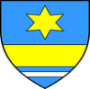   OPĆINA BABINA GREDA       OPĆINSKO VIJEĆEKLASA: 321-02/23-01/2URBROJ: 2196-7-01-23-1Babina Greda  22. prosinca 2023.	Na temelju članka 69. stavak 3. i 4. Zakona o šumama („Narodne novine“ broj 68/18, 115/18 i 98/19), i članka 18. Statuta Općine Babina Greda („Službeni vjesnik“ Vukovarsko - srijemske županije br. 11/09, 04/13, 03/14, 01/18, 13/18, 03/20, 04/21, 16/23 i 18/23), Općinsko vijeće Općine Babina Greda, na svojoj 25. sjednici održanoj dana 
22. prosinca 2023. godine donijelo je                Programo utrošku sredstava ostvarenih od šumskog doprinosa u 2024.g.I.           	Ovim Programom utvrđuje se namjena utroška sredstava ostvarenih od šumskog doprinosa za 2024. godinu kako slijedi:Planirani prihod sredstava iznosi 30.000,00 eura.Raspored utroška sredstava:II.	Ovaj Program stupa na snagu osmog (8) dana od dana objave u “Službenom vjesniku” Vukovarsko – srijemske županije i primjenjuje se od 01. siječnja, 2024. godine.                                                                                    PREDSJEDNIK OPĆINSKOG VIJEĆA:                                                                                                               Tomo Đaković+*xfs*pvs*lsu*cvA*xBj*qEC*oCa*qdA*uEw*nqE*pBk*-
+*yqw*CDt*knv*woE*ugc*dys*kfm*uDc*uDn*jus*zew*-
+*eDs*lyd*lyd*lyd*lyd*Apw*nFw*vcz*jhk*txb*zfE*-
+*ftw*ECB*qga*dks*Bas*Aqa*DBv*Akv*txo*xaz*onA*-
+*ftA*wCe*mBt*ujb*izl*ytc*usC*zio*wst*itz*uws*-
+*xjq*afk*CFw*vym*gaj*vCz*bvq*ujo*eDs*clw*uzq*-
Red.
brojKontoPozicijaNaziv rashodaPlanirani iznos  u eurima1.32329R0282Sadnja drvoreda30.000,00SVEUKUPNO30.000,00